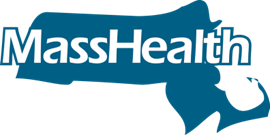 Meeting Purpose: Quarterly Drug Utilization Board Meeting Meeting opened at 6:00 p.m. by Christy Stine, MD, PhD The meeting was conducted under Massachusetts Public Meeting Law requirements.Attendance: Melissa Coyle, PharmD; Colleen Labelle, MSN, RN-BC, CARN; Lori Lewicki, RPh; Greg Low, RPh, PhD; Sarah M McGee, MD; Laura Spring, MD; Christy Stine, MD, PhD; Absent: Timothy Fensky, RPh; James Gagnon, RPh, PharmD; Karen Ryle, MS, RPh; Michael Thompson, MD Agenda Items:Welcome and Introductory Remarks MinutesPipeline UpdateAnnual Special Populations UpdateOpioid Dependence and Reversal Agents Quality Assurance AnalysisPediatric Behavioral Health Medication Initiative UpdateMHDL UpdateDUR Operational UpdateMassHealth UpdateOpen ForumPalivizumab (Synagis) Quality Assurance AnalysisMeeting adjourned at 8:00 p.m.Respectfully submitted by Mylissa PriceDate: _________________MinutesDrug Utilization Review Board MeetingDATE: September 14, 2022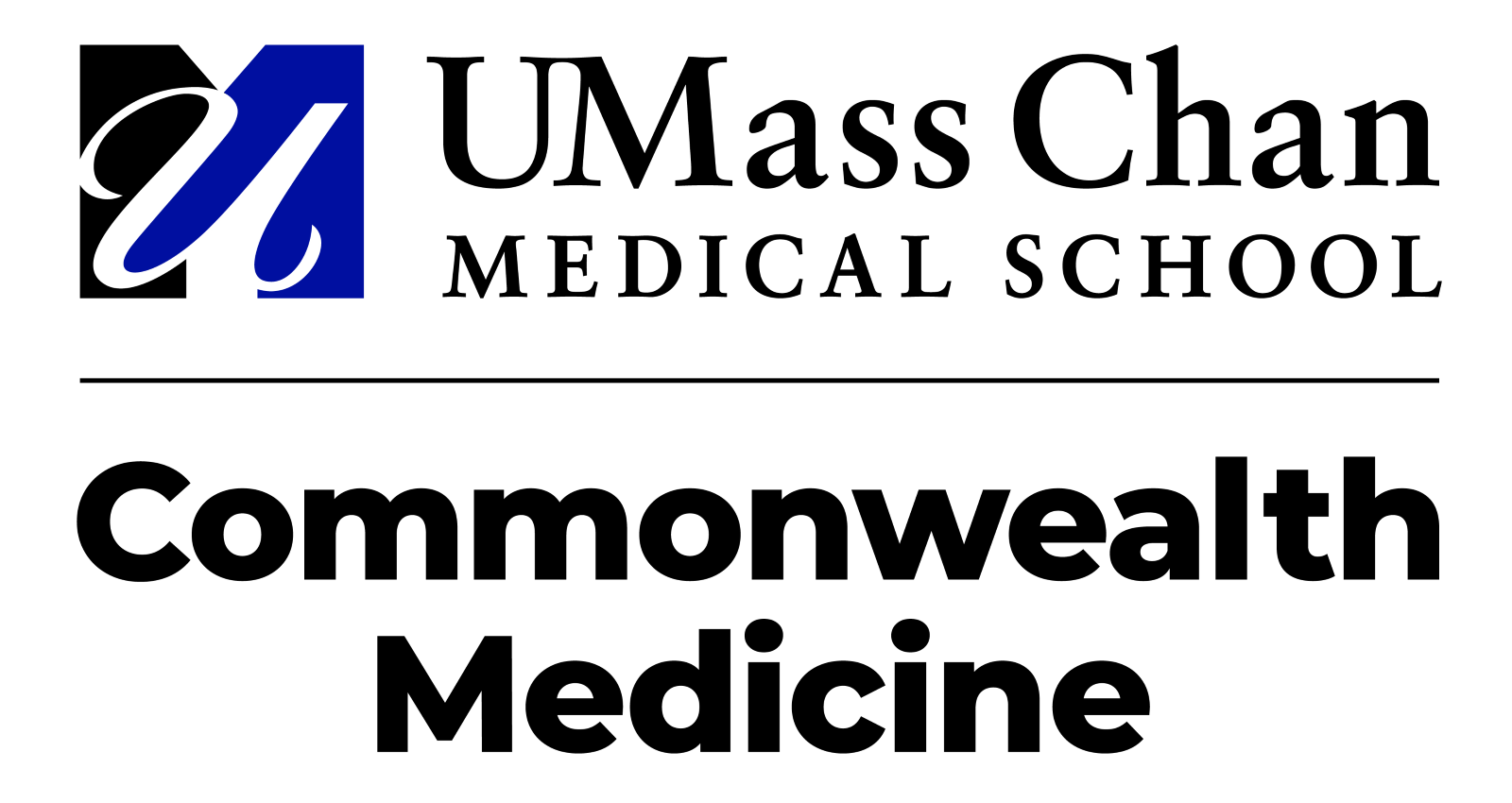 Agenda Item                                              DiscussionConclusions/Follow UpMinutesMotion to approve the minutes for June 2022, was made by Greg Low, RPh, PhD and seconded by Christy Stine, MD, PhD.Follow UpMinutes are approved.Agenda Item                                              DiscussionConclusions/Follow UpPipeline UpdatePipeline Update by Dr. Edward PudimThis pipeline update provided a brief overview of clinical and/or regulatory updates regarding select pharmaceutical pipeline agents in late-stage development. Follow UpInformational/Advisory ActionDiscussion Investigational AgentsExagamglogene autotemcel (CTX001)Type of Agent: Gene TherapyMOA: CRISPR/Cas9 Gene-EditingManufacturer: Vertex and CRISPR TherapeuticsFDA Designations: Regenerative Medicine Advanced Therapy, Fast Track, Orphan Drug, Rare Pediatric DiseaseProposed indications: Treatment of SCD, Treatment of TDTSummary of UpdateVertex and CRISPR Therapeutics announced that BLA filing is expected by the end of 2022.Population: Patients ≥ 12 years of age with SCD or TDTAdministration: IV infusion administered oncePotential ImpactEpidemiologyThe prevalence of SCD in the US is estimated to be 100,000 individuals.The prevalence of TDT in the US is estimated to be 1,000 to 1,500 individuals.Treatment Options for SCD and TDTCurrent guidelines for SCD recommend hydroxyurea, L-glutamine, voxelotor, crizanlizumab, and chronic transfusions.Current guidelines for TDT recommend chronic transfusions, iron chelation therapy, and management of complications, but also acknowledge the availability of novel therapies like HSCT, Zynteglo, and luspatercept.Place in TherapyIf approved, CTX001 may be the first gene therapy option for SCD and the second gene therapy treatment option for TDT.Zynteglo (betibeglogene autotemcel) is FDA-approved in adult and pediatric patients with TDT.Lovo-cel (lovotibeglogene autotemcel) is another gene therapy in development for SCD.OmaveloxoloneType of agent: oral capsuleMOA: NRF2 agonistManufacturer: Reata Pharmaceuticals, Inc.FDA Designations: Orphan Drug, Fast Track, Rare Pediatric Disease, Priority ReviewProposed indication: Treatment of FRDASummary of UpdateNDA submission granted a PDUFA date of February 28, 2023.Population: Patients ≥ 16 years of age with FRDAAdministration: 150 mg capsule by mouth once daily.Potential ImpactEpidemiologyThe prevalence of FRDA in the US is estimated to be 5,000 children and adults.Worldwide prevalence is estimated to be one in 40,000 people primarily affecting those of European, Middle Eastern, South Asian, or North African heritage.Treatment Options for FRDATreatment options according to NORD are symptomatic and supportive including movement aids, surgery, corrective devices for vision and hearing, therapy, and treatment of comorbid conditions.There is currently no cure available.Place in TherapyIf approved, omaveloxolone would be the first agent approved for the treatment of FRDA.QuestionsStine asked if the change in baseline peak measurement of 48 weeks was the normal measurement used.Pudim stated that 48 weeks measurement was used to assess the effort levels of those patients who were able to perform daily activities. Low asked about the clinical impact of the data. Pudim replied that there wasn’t a substantial change in patient symptoms based on the study results. He also said they still need to know if the effects remained durable, and if the patients maintained the reduction in score.Stine commented that the medication may ease the symptoms for the patient. Pudim responded that they would have to look at longer term effects of the medication regarding durability and whether the medication slows the progression of the disease. ConclusionThe board reviewed and accepted the presentation.Agenda Item                                              DiscussionConclusions/Follow UpAnnual Special Populations UpdateAnnual Special Populations Update by Dr. Eliza Anderson and Dr. Kaelyn BossThis overview was a summary of the current structure of the Drug Utilization Review Special Populations Program and summarized clinical outcomes of the program over the past year. Follow UpInformational/Advisory ActionDiscussion Special Populations ProgramSpecial Populations promotes collaboration between MassHealth and resources within Commonwealth medicine  MassHealth Drug Utilization Review (DUR)Community Case Management (CCM)Enhanced Coordination of Benefits (ECOB)Department of Children and Families (DCF)Boston Children’s Hospital (BCH)Special Populations ServicesServices Provided: Pharmacy consultation Medication reviewTeam support at weekly CCM meetings EducationThe operational team supports ability to provide vital medication procurement support.Consults ReceivedTotal Consults: 232Operational Consults: 214Clinical Consults: 16Clinical and Operational Consults: TwoSample Consult: ClinicalIssueThe clinical manager requested a review of pharmacy claims history to assist in Needs Assessment.Focus on normal saline and albuterol nebulized medications.Mother of child, reported that the member does not get daily nebulizer treatments.ActionTeam reviewed pharmacy claims history and found four paid claims for nebulized medications.Member had two paid claims within one month suggesting a higher need for as-needed respiratory medications at that time.ResultThe team was able to support a statement that the nebulized agents are not consistently administered daily.The identified member also had two paid claims for ipratropium/albuterol nebulizer solution.Sample Consult: OperationalIssueMother of child reports that she was unable to pick up Onfi prescription and member needs dose for later that day.PA was submitted for Vimpat, no PA submitted for OnfiActionThe claim was rejected because it required PA. The team provided an emergency supply for four days and the claim was processed with $0 copay.The team reached out to the provider office and requested that the PA for Onfi be submitted urgently for review.ResultThe mother was advised to contact pharmacy to confirm when medication was ready for pick up.The mother was advised to verify that the office submitted the PA,A new PA was submitted and approved that day.Recent Trends – COVID-19COVID-19 at home testing kitsFinding test kitsCalling pharmacies to assist in billing Providing educationCOVID-19 vaccineAnswering eligibility questions Providing educationRecent Trends – FormulaDue to a shortage of formula, MassHealth expanded access through the pharmacy benefit.Special Populations team assisted by: Providing updates on coverage at CCM meetings Answering CCM questionsCalling pharmacies to assist in processing claims Resident InvolvementPresentationsNebulizer Treatments and Inhalers (November 2021)Reviewed pharmacologic profiles, administration and cleaning techniques, and order of medication administrationCOVID-19 Updates and Clinical Pearls (May 2022)Reviewed COVID-19 vaccines, diagnostic testing, antiviral and antibody therapies, and clinical managementMedication ReviewsProvided for Appeals or as requested by clinical managersReviews all the member’s medicationsIncludes recommendations for monitoring, drug interactions, safety, etc. Home VisitsReview medication claims over the past year and medications documented in previous visits.Support clinical manager during annual home visit. Provide counseling on any identified potential medication related concerns. Quality ImprovementEvaluated and updated a template for home visits that allows residents to provide a summary of medications and counseling to nurses/families. Survey created to assess caregiver/family satisfaction with resident involvement in home visits. Current residents are creating a guide for understanding denials reasons and action steps for special populations. ROI CalculationsCost savingsDetermination of outcome: Based on information available from the consult.Associated cost savings: Based on literature evaluation. Cost of program Determination of time spent: Based on reported time spent on by the pharmacist who completed the consult.Associated cost: Based on cost of pharmacist time and overhead. PA Recertification Outreach ProgramGoal of ProgramNotify providers of upcoming expiring PAs.Increase PA submissions for chronic medications.Minimize gaps in therapy due to no PA on file.Ensure members have access to medications.WorkflowReport of expiring PAs generated by a clinical pharmacist. Report filtered by a clinical pharmacist to remove PAs that would not be appropriate for recertification.  Fax outreach completed by pharmacy associates. Quality assurance of the program completed by a clinical pharmacistPA Recertification Outreach Program ResultsQuality assurance analysis performed in 2021 showed:Return on investment calculated to be $13 per $1 spent on outreach.A follow-up analysis will be scheduled over the next few months.SummaryThe CPS Special Populations program encourages collaboration among CWM departments to improve member outcomes. Residents are crucial to this collaboration, and they continue to improve offered services. Outcomes suggest that the collaboration between CPS and other CWM departments has a positive impact on members and CWM.Plan to continue evaluation of the CPS Special Populations program to identify opportunities to expand services and evaluate outcomes. QuestionsLow inquired about the ROI doing a sensitivity analysis. Boss replied that they have not done an analysis like that, but it is something that they may investigate for the future.Stine stated that since the anticonvulsant population is the third highest, and the parents being told to go to the hospital for the medication when they run out, it should be considered how to capture the information.Boss replied that it was a great point, and potential prevention of hospitalization or emergency room visits was not documented for the consult that was reviewed. Stine wanted to clarify that the $3.38 was not in millions.Boss stated it was not millions. It represents the return on investment for every dollar spent.ConclusionThe board reviewed and accepted the presentation.Agenda Item                                              DiscussionConclusions/Follow UpOpioid Dependence and Reversal Agents Quality Assurance AnalysisOpioid Dependence and Reversal Agents Quality Assurance Analysis by Dr. Michael JonesThis was an evaluation of current medical literature and provided a brief overview of new guideline recommendations in this disease state. Follow UpInformational/Advisory ActionDiscussion Prior Authorization CriteriaNon-preferred buprenorphine Medical records documenting adverse reaction to Suboxone filmContraindication to naloxone High-dose criteriaDocumented lowest effective doseLucemyra (lofexidine)Failure to oral clonidine with dose and duration limitsDEA Public Safety AlertDEA September 2021 AlertMore than 9.5 million counterfeit pills seized in 2021More than the previous two years combined430% increase of fentanyl-laced pills from 2019Methamphetamine also on the riseCounterfeit Percocet, Oxycontin, Xanax, AdderallMassachusetts Rate of Opioid-Related Overdose Deaths Increased 8.8% in 2021Fentanyl was present in 93% of overdose death toxicology reports.In 2021, the opioid-related overdose death rate increased to 32.6 per 100,000 compared to 29.9 per 100,000 in 2020. Recent and Future ConsiderationsMay 2019 – Removal of Suboxone dose limits up to 24 mgMarch 2020 – During the COVID pandemic, restrictions for Sublocade were lifted, and became permanent in August 2020 and designated as preferred in December 2020.September 2021 – Kloxxado was added to the MHDL and in May 2022 the PA requirement was removed.June 2022 – Following the QA, Zimhi and nalmefene hydrochloride are available without PA.Kloxxado, Narcan, and generic naloxone nasal spray, are also available without PA through MCO plans consistent with our recent updates.The FDA accepted Braeburn’s NDA resubmission for Brixadi (buprenorphine) ER Injection for moderate to severe OUD. PDUFA action date was set for December 15, 2021.December 2021 – Camurus AB received a complete response letter noting continued quality-related deficiencies at Braeburn’s US based third-part manufacturer.QuestionsLabelle stated that she does not think high dose naloxone is needed. A veterinary tranquilizer, Xylazine, has been on the rise on the streets. It causes people to overdose since it is mixed with fentanyl, clonidine, and other medications. Jones replied that he has not currently heard of any issues. Lenz stated that they are trying to give people access to the medications that they need, which is why the newer naloxone formulations are available without PA. Jones inquired of Labelle if she is using Sublocade more or if she or other prescribers have noticed a difference. Labelle responded that she has noticed that the numbers have been growing consistently. She has noticed they have come up with issues with specific plans and forced provider administration, and stated she wished it was easier to get via pharmacy (commented that these issues are not with MassHealth PCC/FFS but one of the MCOs). Lenz stated she would investigate this.Lenz responded that Labelle should touch base with MassHealth with any other questions about getting it. ConclusionN/AAgenda Item                                              DiscussionConclusions/Follow UpPediatric Behavioral Health Medication Initiative UpdatePediatric Behavioral Health Medication Initiative Update by Dr. Ashley ChiaraThis overview was a summary of the current structure of the Pediatric Behavioral Health Medication Initiative and summarized clinical outcomes since the program’s inception. Follow UpInformational/Advisory ActionBackgroundThe MassHealth Pharmacy Program developed the PBHMI with its launch in 2014 to 2015 for PCC/FFS/ACO-B plan and in 2015 to 2016 for MCOs.The comprehensive management program focused on reducing behavioral health medication use in children.Limited evidence to support useCarry a high risk of adverse reactionsMay be unnecessary or redundantTwo primary management strategies of the initiative:Prior authorization requirementsTherapeutic class management (TCM) workgroup retrospective case reviewsMultidisciplinary and multiagency team: child adolescent psychiatrists, pharmacists, social workersBackground: Forwarding and High-Risk CriteriaForwarding CriteriaRecent psychiatric hospitalizationAge <three yearsRegimen ≥ six agentsAntipsychotic polypharmacyClozapineAntipsychotic in < eight yearsAntidepressant in < six yearsMood stabilizer in < six yearsOtherDiscussion CriteriaRegimen ≥ six agentsAntipsychotic polypharmacyRegimen includes lithiumRegimen includes VPA or divalproexRegimen includes a TCARegimen includes a standing BZD*Antipsychotic in < 13 yearsOtherNot brought to TCMHigh-risk algorithm not metRecently discussedPBHMI no longer applies (age)PBHMI no longer applies (regimen)Neurology regimenMedically complexOtherProgram Impact: TCM WorkgroupMeets weekly to review six to eight cases.Primary intervention: peer-to-peer outreach Monthly quality assurance meetingIn 2021:1,067 Cases forwarded to workgroup308 Cases discussed at workgroupCases not brought to group may not meet high-risk criteria or have been recently discussed79% or 242 Cases required a peer-to-peer81% or 196 Peer-to Peer cases have been completedProgram Impact: Peer to Peer Research ProjectObjectiveEvaluate the impact of the prescriber outreach consultation program by assessing the percentage of consultations with an accepted drug-related recommendationMethodsRetrospective evaluation of cases with a completed prescriber outreach between June 15, 2017, and December 31, 2019.Included at least one drug-related recommendation Reviewed pharmacy claims at three- and six-month following the completion of the consultation.Results406 completed, 188 with drug-related recommendations47.3% (89/188) of consults had ≥ one drug-related recommendation accepted within three months of outreach.56.4% (106/188) accepted within six months424 individual drug-related recommendations were made across all consultations.29.5% (125/424) accepted within three months.36.6% (155/424) accepted within six months.Program Impact: Medical Claims Research ProjectObjectiveTo evaluate trends in medical claims in members who have been identified as requiring a peer-to-peer discussionMethodsMH PCC/FFS/ACO-B members who have been reviewed in PBHMI TCM and have been identified as requiring a peer-to-peer (January 1, 2017, to December 31, 2019)Includes members for which peer-to-peer did not occurIncludes multiple instances for members with more than one peer-to-peerRetrospective claims review: evaluated one-year pre/post peer-to-peer (or TCM review date if PTP did not occur)Acute care interventions, in-patient hospitalizations, outpatient visits, laboratory monitoring, etc.ResultsIn progressTentative member cases included in review: 374Quality Improvement Literature EvaluationThe individual drug classes for each disease state are also reviewed on an annual basis as part of the standard DUR QA process  December 2018: ADHD, OCD, Anxiety DisordersJanuary 2019: Insomnia and Sleep Elimination DisordersFebruary 2019: Schizophrenia Spectrum, Neurodevelopment Disorders, (ASD and PDD)March 2019: Depressive DisordersApril 2019: Trauma and Stress Related DisordersMay 2019: Bipolar DisorderJune 2019: Conduct Disorder, Feeding and Eating DisordersJuly 2019: Oppositional Defiant DisorderAugust 2019:  Tic Disorders, Sexually Reactive Behavior, AggressionOctober 2019: Suicidal Behavior, Self-Injury, CatatoniaNovember 2019:  Polypharmacy, Managing Side EffectsExisting CriteriaPolypharmacy restrictionsClinical literature did not support the routine use of multiple medications within the same class.No changes to intraclass polypharmacy restrictions Age restrictionsThe majority of clinical trials for antidepressants, antipsychotics, and mood stabilizers did not include patients < six years of age.Treatment guidelines rarely suggest medication in preschool aged patients.No changes to age restrictionsNew AdditionsAlzheimer's agentsDonepezilMemantineModafinil and armodafinilNaltrexonePA is required for members < six years of age and regimens with ≥ four PBHMI medications. Assessed, but not added:Hydroxyzine, diphenhydramine, melatonin, metformin, prazosin, propranololQuality Improvement: Provider Outreach/ExpansionPrescriber Satisfaction SurveyInitiated November 2020, completed September 2021Surveys were sent to prescribers after a peer to peer was completed.A majority of prescribers found discussions to be helpful. National Medicaid Program SurveyInitiated June 2021, completed August 2021 Requested information regarding pediatric behavioral health restrictions and programs from Medicaid programsReceived responses from 10 states with various strategiesMedication Lab Monitoring AnalysisInitiated in January 2022, ongoingClaims for medication monitoring labs pulled pre-meetingRecommended labs identified, addressed during consultations, review claims six-months laterAligns with MBHP antipsychotic monitoring initiative targeting lipids and A1c screeningMBHP mailing for 2021: 999 unique members30 to 35% members screened after mailingRecent UpdatesPBHMI criteria requires specialist involvementPsychiatrist or psychiatry consult within last yearRequire mid-level practitioners to document the collaborating physician.Shorter PA approvals if information is missingPrior to 2021, NPs required a collaborating physician; new legislation allowing independent practiceNPs with specialty designation (psychiatry/mental health) are now accepted as specialist prescribers to meet PA criteria.Next Steps: Improvement OpportunitiesExplore expansion of prescriber consultation offerings.Enhance interagency communication.Optimize selection criteria for TCM case reviews.Adjust and update detailed PA criteria.ConclusionN/AAgenda Item                                              DiscussionConclusions/Follow UpMHDL UpdateMHDL Update by Dr. Ryan BettencourtMHDL Overview included new additions, changes in Prior Authorization (PA) status, and related attachment updates to be implemented with a recent publication rollout.Follow UpInformational/Advisory ActionDiscussion There were 20 additions to the MHDL Drug list effective as of September 19, 2022.Of the 20 additions, 12 will require PA and eight will not.Changes in PA statusOne antimalarial agent will no longer require prior authorization.One immunosuppressant agent will no longer require prior authorization.Three modafinil agents will require prior authorization for concurrent therapy.Changes to the MassHealth Brand Name Preferred Over Generic Drug ListThree agents will be added to the MassHealth Brand Name Preferred Over Generic Drug List.Three agents will be removed from the MassHealth Brand Name Preferred Over Generic Drug List. Changes to the New FDA “A”-rated GenericsOne update and PA will be required for the brand name medication. Changes to the Miscellaneous Documents on the MassHealth Drug ListThe MassHealth Pharmacy Program Public Health Emergency Response document has been updated to reflect recent changes.The MassHealth Quick Reference Guide has been updated to reflect recent changes to the MassHealth Drug List.The MassHealth Over-the-Counter Drug List has been updated to reflect recent changes to the MassHealth Drug List.One drug will be added to the MassHealth Supplemental Rebate/Preferred Drug List.The MassHealth ACPP/MCO Unified Pharmacy Product List has been updated to reflect recent changes to the MassHealth Drug List.The MassHealth Pharmacy Covered Professional Services List has been updated to reflect recent changes to the MassHealth Drug List.New Pharmacy Initiative DocumentsThe 90-day Supply initiative, Opioid and Pain Initiative, and Pediatric Behavioral Health Medication Initiative will be updated based on the updates to the MassHealth drug list.ConclusionThe board reviewed and accepted the presentation.Agenda Item                                              DiscussionConclusions/Follow UpDUR Operational UpdateDUR Operational Update by Dr. Jeannine BeauregardDUR Operational Overview included statistics associated with Prior Authorization (PA) review and PA response, and Call Center metrics.Follow UpInformational/Advisory ActionDiscussion MassHealth PA requests from 2019 to December 2022 (calendar year to date) showing with COVID leniencies initiated in March 2020 and then some removed in August 2020. MassHealth call center volume from 2019 to December 2022 (calendar year to date) showing with COVID leniencies initiated in March 2020 and then removed in August 2020. The monthly average for PAs from 2017 to 2022 (to date) were reviewed. Peak average of 10,547 per month in 2018 while currently 2022 (to date) average per month is 9,050.The call abandonment rate was generally less than 2% (overall average is 1.2%).The average wait time of answered call was generally under the 30-second range (overall average is 13 seconds).Average treatment time consistently around four minutes.MassHealth Appeals: Current monthly average is four.Provider Outreach Volume: The current monthly average is 570 calls.Top Ten Medications Requested for Prior Authorization – July 1, 2021 to June 30, 2022. Prior Authorization Compliance Response Time – July 2021 to June 2022Total requests:107,275 requests77% of all PAs decisions within six hours.99.9% of all PAs decisions in less than 24 hours.Over 50% of all PAs decisions in less than three hoursPrior Authorization Compliance Response Time during Call Center hours – July 2021 to June 2022Total requests: 107,275 requests96% of all PAs decisions within six hours.99 % of all PAs decisions in less than nine hours.ConclusionThe board reviewed and accepted the presentation.Agenda Item                                              DiscussionConclusions/Follow UpMassHealth UpdateMassHealth Update by Dr. Kimberly LenzMassHealth Update is a summary of recent developments in MassHealth in the context of pharmacy, managed care, or public health. Follow UpInformational/Advisory ActionDiscussion Federal Health EmergencyScheduled to expire in October 2022Have not received a 60-day notice that it will expire and expect that to be pushed at least an additional 90 daysClaims Processing Pay for the COVID boosterStill paying for COVID-19 Antigen Testing KitsNumbers are currently steadyPaying for Jynneos and oral T-PoxHave not seen prior authorizations yetOptional 90-day Supply ProgramLaunched on September 19, 2022Consists of maintenance generic, low-cost medicationsMandatory 90-day Supply ProgramScheduled for DecemberWill put out a Pharmacy Fax detailing how to enter overrides (e.g., not safe to dispense 90 days, adherence packaging, etc.)  End of FY22Supplemental rebate contracts for 51 drugsSeven value-based contracts with manufacturersOver ~$230 million (annualized) savingsUnified FormularyLaunched partial unified formulary in January 2021As of September 2022, has around 300 drugs and non-drug productsIncreased capitation rates around $7.50 per member/per month.After evaluation and accounting for the increased capitation rate, yielded over $10 per member/per month in additional savings Full unification for April 2023Legislative UpdatesUpdates in process at the federal and state levelConclusionThe board reviewed and accepted the presentation.Agenda Item                                              DiscussionConclusions/Follow UpOpen ForumOpen ForumFollow UpInformational/Advisory ActionDiscussion This presentation was tabled until the next DUR Board meeting.ConclusionN/AAgenda Item                                              DiscussionConclusions/Follow UpPalivizumab (Synagis) Quality Assurance AnalysisPalivizumab (Synagis) Quality Assurance Analysis by Dr. Warren SmithThis overview was an evaluation of current medical literature and had provided a brief overview of new guideline recommendations in this disease state.Follow UpInformational/Advisory ActionDiscussion This presentation was tabled until the next DUR Board meeting.ConclusionN/A